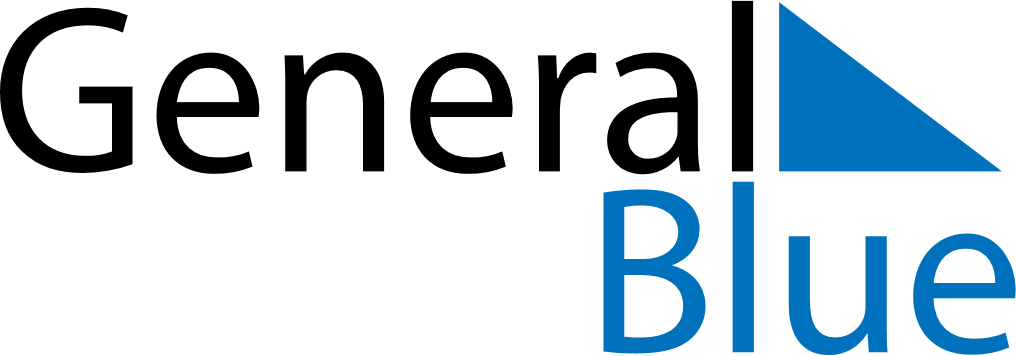 December 2018December 2018December 2018PortugalPortugalMondayTuesdayWednesdayThursdayFridaySaturdaySunday12Restauração da Independência3456789Immaculate Conception101112131415161718192021222324252627282930Christmas EveChristmas Day31New Year’s Eve